Idaho State University07/01/2018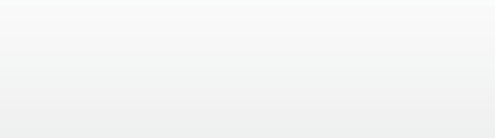 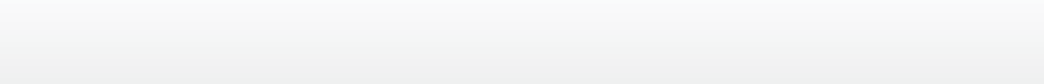 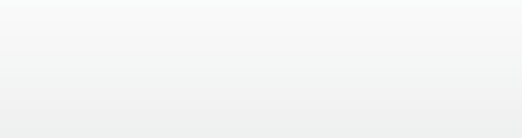 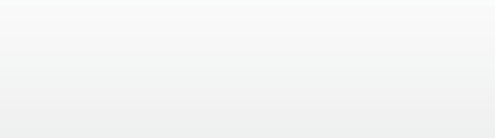 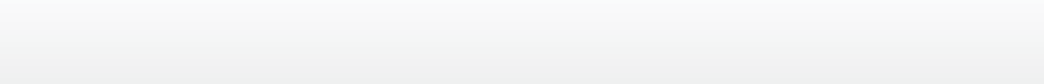 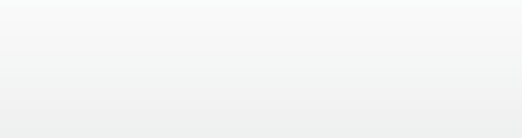 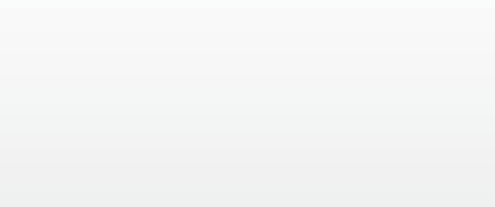 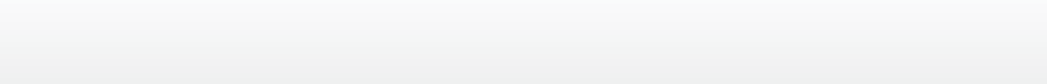 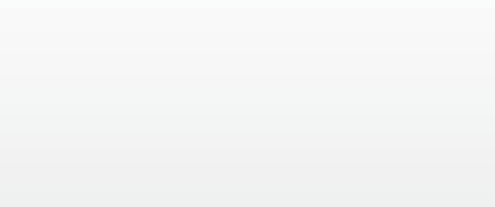 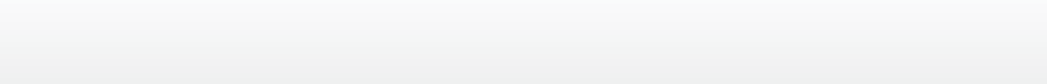 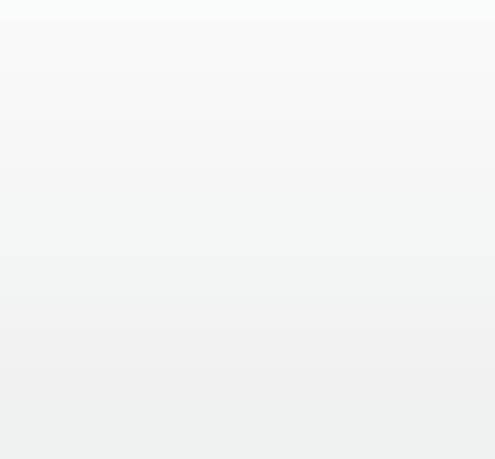 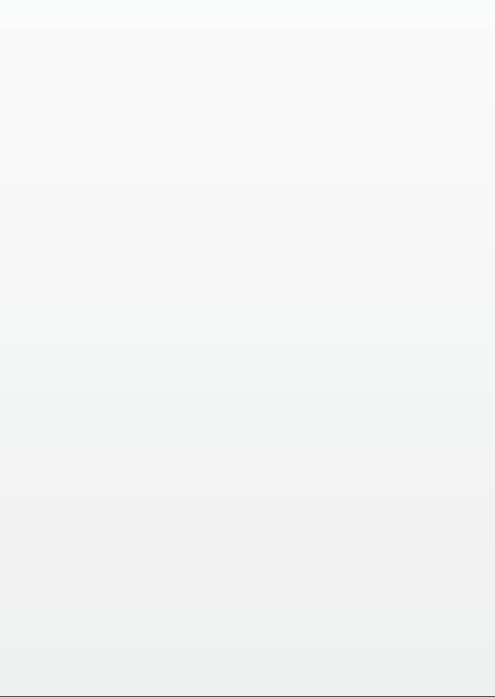 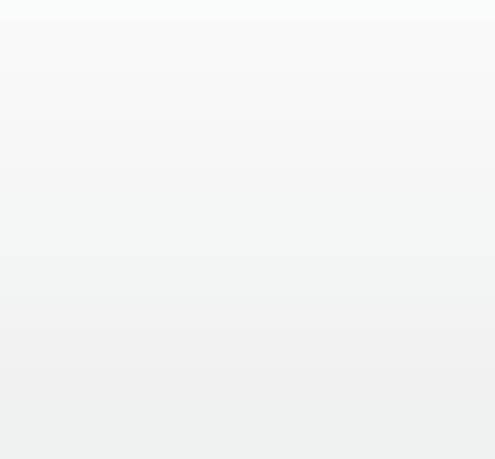 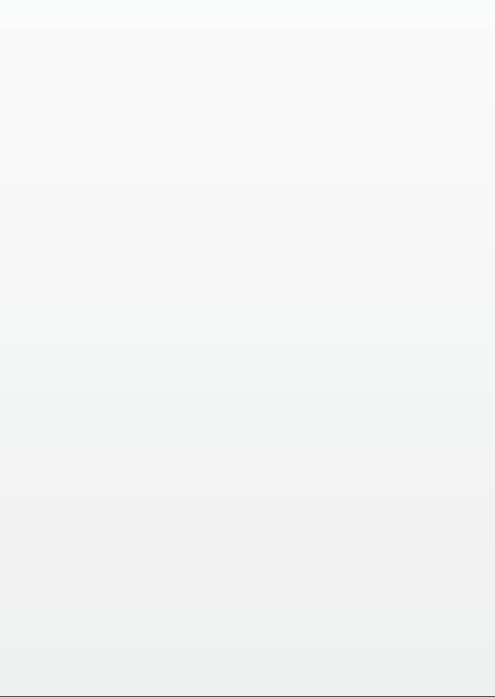 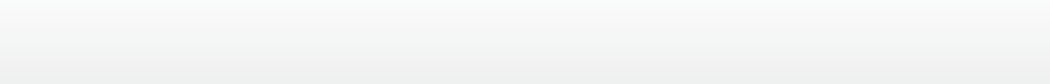 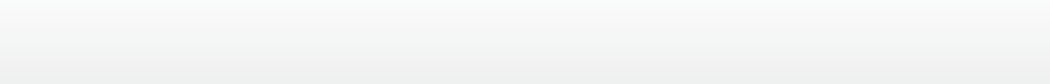 